Ваша дитинаСім порад батькам про те, як виховати маленьку леді.Кожна мами повинна знати, як виховати свою доньку справжньою леді, навіть у тому випадку, якщо вона поки що поводиться як справжній шибеник.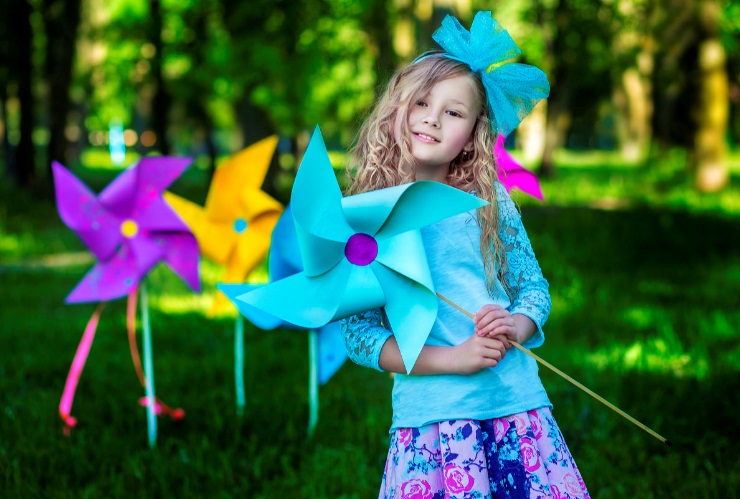 Пропоную сім порад про те, як виховати дівчинку юною леді, яка може залишатися сильною та впевненою, не втрачаючи дівочу скромність і гідність.1. Будьте гідним прикладомЦе, мабуть, найдієвіша з усіх порад: навчити свою доньку бути справжньою леді найлегше на власному прикладі.Діти, як губки, жадібно вбирають усе, що їх оточує, особливо, якщо мова йде про поведінку найближчих людей – батьків.Якщо ваша донька бачить, що її мати, тобто ви, поводиться як леді, одягається як леді, є дуже висока ймовірність того, що вона наслідуватиме ваш приклад.2. Працюйте над внутрішнім світом дівчинкиВнутрішній світ і внутрішній зміст – це головне. Батьки повинні з раннього віку привчати дівчинку розвивати в собі скромність, доброту, любов, милосердя, гідність і все життя дбати про чистоту своєї душі й тіла.3. Слова мають величезне значенняОднією з найважливіших складових поведінки леді є контроль над тим, які слова вона вимовляє. І йдеться не стільки про лайки, які явно не відповідають образу леді, а про недобрі, образливі слова, плітки, пересуди, порожні й нескромні розмови, від яких ви хотіли б захистити вашу доньку. Уникайте негативних відгуків про владу, сусідів чи будь-кого з вашого оточення, не нарікайте на людей або обставини.У дитячому та юному віці звички формуються дуже швидко, тому постарайтеся, щоб Ваше мовлення було більш поважним, позитивним і життєствердним.4. Зверніть увагу на одягСправжня леді не носить надто відвертий одяг, що оголює, а також не зловживає чоловічим стилем в одязі. Вона прагне до елегантності, грамотної комбінаторики, почуття міри й неодмінно буде враховує особливості того місця, куди йде.5. Заохочуйте жіночністьЖінка може залишатися жіночною, навіть якщо їй треба бути сильною, незалежною та впевненою в собі.Заохочуйте доньку бути милою, лагідною та привітною в її власній манері, і якщо вона любить рожевий колір, мережива та стрічки, дозвольте їй прикрашати себе ними.6. Не дозволяйте собі принижувати дівчинкуНайшвидший спосіб убити в дівчинці юну леді – це кричати на неї, принижувати або зривати на ній свої гнівні почуття.Є велика різниця між батьківським обов'язком виховання, який може виражатись у Леді повинна мати характер, тому почніть виховання з підбадьорюючих слів і життєствердної позиції.7. Привчайте дівчинку до відповідальностіПам'ятайте про те, що всі дії мають наслідки, і якщо ви не переконаєтеся, що ваша донька це розуміє й засвоїла правила поведінки з раннього віку, вона може зіштовхнутися з великими труднощами в дорослому житті.Виховання леді передбачає необхідність навчити доньку контролювати свої бажання, спонукання, дії й нести відповідальність за них. Адже без перебільшення можна сказати, що ще дитиною дівчинка вже робить перші кроки до того, щоб у майбутньому стати дружиною й матір'ю, готує себе до відповідальності перед майбутнім чоловіком і дітьми.Ввічлива, скромна, добра,добре вихована донька – справжня нагорода для батьків.Паращук Л.М.п/психолог РМКВикористані джерела:https://childdevelop.com.ua/articles/upbring/2797/http://s4.fotokto.ru/photo/full/416/4160325.jpg